Мрежа подршке инклузивном образовању				Локлана мрежа  на подручју Школске управе ЈагодинаПОЗИВ НА САСТАНАК МРЕЖЕ ПОДРШКЕ ИНКЛУЗИВНОМ ОБРАЗОВАЊУПоштовани представници Министарства просвете, науке и технолошког развоја,Поштовани представници Локалне самоуправе, Поштовани представници средњих школа,Поштовани представници основних школа,
Поштовани родитељи,Поштовани чланови Мреже подршке за инклузивно образовањеДостављамо вам ПРОГРАМ четвртог  регионалног састанка Мреже подршке инклузивном образовању, који ће се одржати 15. октобра 2013.године у Параћину, у ОШ "Стеван Јаковљевић", улица Војводе Бојовића бр. 13 У првом делу састанка, чланице мреже представиће активности Мреже подршке за инклузивно образовање и биће приказан пример добре праксе транзиције детета са сметњама у развоју, из ОШ у СШ. (у прилогу)У другом делу састанка планирано је да анализирамо стање у школама на тариторијама Поморавског округа у оквиру истих тема .На основу изложених активности у првом делу и дискусије у другом делу, дефинисаћемо облике међусобне сарадње са циљем пружања подршке образовно васпитним установама у примени инклузивног образовања. У прилогу вам достављамо агенду за представљање рада МИО.  Молимо Вас да потврдите Ваше учешће на овом састанку на мејл snezana01@ptt.rs или на телефоне 063 85 111 30 и 064 808 15 40Захваљујем Вам на сарадњи!Координатор локалнеМреже подршке инклузивног образовања за Поморавски округСнежана Митровић------------------------------------------Датум: 15. октобар 2013год.Место: Параћин, ОШ „Стеван Јаковљевић“, ПараћинТеме састанка:
12:00 -12:20	Представљање Мреже подршке инклузивном образовању (чланица мреже : Вера Муждека )12:20 -12:40	Представљање активности локалне Мреже подршке инклузивном образовању за Поморавси округ (координаторка локалне Мреже подршке ИО: Снежана Митровић)12:40 -13:00	Нова законска решења у домену инклузивног образовања (Дубравка Јовановић,координаторка за инклузивно образовање у ШУ Јагодина)13:00 -13:15	Процедура и подстицај за израду обогаћених и проширених садржаја образовно-васпитног рада за дете и ученика са изузетним способностима (чланица мреже: Снежана Танић)13:15 –14:00	Представљање примера добре праксе: "Мала школа великог срца", ОШ " Ђура Јакшић", Плажане, транзиција детета са сметњама у развоју из ОШ у СШ и улога СТИО тима у том процесу ( Олгица Димитријевић, директорка ОШ "Ђура Јакшић", Плажане)  14:00 -14:15 Пауза14:15-15:00 Планирање и ширење рада мреже, промовисање локалне мреже (чланови локалне МИО) 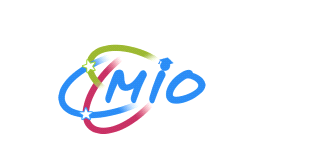 